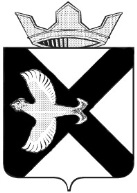 АДМИНИСТРАЦИЯМУНИЦИПАЛЬНОГО ОБРАЗОВАНИЯ ПОСЕЛОК БОРОВСКИЙРАСПОРЯЖЕНИЕ11 января 2022 г.					                                              №12   рп. БоровскийТюменского муниципального районаВ соответствии с Федеральным законом от 24.07.2007 № 209-ФЗ «О развитии малого и среднего предпринимательства в Российской Федерации», Законом Тюменской области от 05.05.2008 № 18 «О развитии малого и среднего предпринимательства в Тюменской области», в целях оказания содействия развитию малого и среднего предпринимательства в муниципальном образовании поселок Боровский:1.	Внести изменение в распоряжение администрации муниципального образования поселок Боровский от 09.03.2021 №89 «О Совете по развитию малого и среднего предпринимательства в муниципальном образовании поселок Боровский».2.	Приложение 1 к распоряжению изложить в новой редакции, согласно приложению 1 к настоящему распоряжению.3.	Опубликовать настоящее распоряжение на официальном сайте муниципального образования поселок Боровский в информационно-коммуникационной сети интернет (www.borovskiy-adm.ru).Глава муниципального образования                                                            С.В.Сычева  Приложение №1к распоряжению администрации муниципального образования поселок Боровскийот 11 января 2022 г. №12СоставСовета по развитию малого и среднего предпринимательства в муниципальном образовании поселок БоровскийПриложение №2к распоряжениюадминистрациимуниципального образованияпоселок Боровский                                                                                                   от   11 января 2022 г. № 12               Положениео Совете по развитию малого и среднего предпринимательствав муниципальном образовании поселок Боровский1. Общие положения1.1.	Совет по развитию малого и среднего предпринимательства в муниципальном образовании поселок Боровский (далее - Совет) является консультативно-совещательным органом, образованным с целью обеспечения взаимодействия и координации деятельности общественных и некоммерческих объединений предпринимателей и других организаций для более интенсивного развития малого и среднего предпринимательства в муниципальном образовании поселок Боровский и более эффективного взаимодействия с органами исполнительной власти.Совет осуществляет свою деятельность на принципах равноправия его членов, коллегиальности принятия решений и гласности.В заседаниях Совета могут принимать участие представители органов государственной власти и органов местного самоуправления, а также представители и специалисты сторонних организаций, руководители организаций и индивидуальные предприниматели, не входящие в состав Совета.Совет в своей деятельности руководствуется Конституцией Российской Федерации, федеральными законами, указами и распоряжениями Президента Российской Федерации, нормативными правовыми актами Правительства Российской Федерации, законами и иными нормативными правовыми актами Тюменской области и муниципальными нормативными правовыми актами, а также настоящим Положением.Положение о Совете и его состав утверждается распоряжением главы администрации муниципального образования поселок Боровский.2.	Основные задачи СоветаОпределение основных направлений, мер и способов содействия развитию малого и среднего предпринимательства в муниципальном образовании поселок Боровский.Реализация эффективной региональной политики в сфере развития малого и среднего предпринимательства в муниципальном образовании поселок Боровский.Проведение общественной экспертизы проектов муниципальных нормативных правовых актов администрации муниципального образования поселок Боровский в области развития и регулирования малого и среднего предпринимательства в  муниципальном образовании поселок Боровский.2.4. Выработка консолидированных предложений предпринимательского сообщества касательно улучшения взаимодействия администрации муниципального образования поселок Боровский и представителей субъектов малого и среднего предпринимательства.2.5. Обобщение и распространение опыта деятельности субъектов малого и среднего предпринимательства и структур поддержки малого и среднего предпринимательства на территории муниципального образования поселок Боровский.2.6. Рассмотрение вопросов о наиболее актуальных проблемах развития малого и среднего предпринимательства, состоянии предпринимательского климата в муниципальном образовании поселок Боровский.2.7. Содействие формированию положительного имиджа малого и среднего бизнеса, формированию предпринимательской культуры и этики деловых отношений.3.	Основные права СоветаСовет имеет право:3.1. Запрашивать и получать в установленном порядке информацию необходимую для работы Совета от органов законодательной и исполнительной власти, органов местного самоуправления, субъектов малого и среднего предпринимательства, общественных и научных организаций.3.2. Заслушивать на своих заседаниях информацию представителей органов исполнительной власти Тюменской области и руководителей структурных подразделений администрации муниципального образования поселок Боровский, а также представителей субъектов малого и среднего предпринимательства и общественных организаций, ассоциаций и союзов предпринимателей по вопросам, связанным с развитием малого и среднего предпринимательства на территории муниципального образования поселок Боровский.3.3. Для организации своей деятельности привлекать специалистов учреждений и организаций отраслей экономики и социальной сферы, научно-исследовательских и образовательных учреждений, представителей общественных объединений и иных организаций.3.4. Давать поручения членам Совета по подготовке различных вопросов, подлежащих рассмотрению на заседаниях Совета.3.5. Реализовывать иные мероприятия, предусмотренные действующим законодательством.4. Состав Совета4.1. Совет состоит из председателя Совета, заместителя председателя Совета, секретаря Совета, членов Совета.4.2. Совет возглавляет председатель Совета. Председателем Совета является глава муниципального образования поселок Боровский.4.3. Секретарь Совета осуществляет организационную и техническую работу по подготовке заседаний Совета, ведет документооборот Совета, осуществляет контроль за исполнением регламента работы Совета, поручений председателя Совета.4.4. Для повышения эффективности деятельности Совета на заседания могут приглашаться представители иных организаций (по предложению членов Совета). По представлению Совета его члены, без уважительных причин не принимающие участие в работе Совета, могут быть выведены из его состава.5. Организация работы Совета5.1. Основной формой работы Совета является его заседание, которое проводится по мере необходимости, но не реже одного раза в полугодие. 5.2. Заседания Совета ведет председатель Совета, на период его отсутствия или по его поручению заместитель председателя Совета.5.3. Заседания Совета проводятся открыто и публично.5.4. Председатель Совета:утверждает планируемую текущую деятельность Совета с учетом поступивших предложений членов Совета;ведет заседания Совета;создает экспертные и рабочие группы Совета из числа членов Совета;выполняет иные полномочия в соответствии с действующим законодательством и настоящим Положением.5.5. По итогам заседания Совета оформляется протокол заседания, подписываемый председателем Совета и секретарем Совета.5.6. Решения Совета принимаются простым большинством голосов присутствующих членов Совета и оформляются протоколом. В случае равенства голосов решающим является голос председательствующего на заседании Совета.5.7. Председатель Совета, заместитель председателя, секретарь и члены Совета участвуют в его работе на общественных началах.О внесении изменений в распоряжение администрации муниципального образования поселок Боровский от 09.03.2021 №89 «О Совете по развитию малого и среднего предпринимательства в муниципальном образовании поселок Боровский»Глава муниципального образования председатель Совета Заместитель главы сельского поселения по экономике, финансированию и прогнозированиюзаместитель председателя Совета Шипунова Татьяна Викторовна заместитель председателя Совета, директор ООО «МЦ «Панацея», депутат Думы муниципального образования поселок Боровский Заведующий сектором отдела экономики, муниципального заказа и имуществасекретарь СоветаЧлены Совета:Члены Совета:Председатель Думы муниципального образования поселок БоровскийПредседатель Думы муниципального образования поселок БоровскийЗаместитель главы сельского поселения по правовым и кадровым вопросамЗаместитель главы сельского поселения по правовым и кадровым вопросамПредставитель администрации Тюменского муниципального района (по согласованию)Представитель администрации Тюменского муниципального района (по согласованию)Субъекты малого и среднего предпринимательства (представители организаций и индивидуальные предприниматели)Субъекты малого и среднего предпринимательства (представители организаций и индивидуальные предприниматели)Гейнбихнер Виктор ФедоровичГенеральный директор ООО «Западно-Сибирский завод блочного технологического оборудования»Асланов Георгий МилидоновичДиректор ООО «Молочный завод «Абсолют»Булашов Иван ВитальевичДиректор ООО «Безопасность плюс»Саранчин Олег АркадьевичДиректор ООО «Татьяна»Столбова Лариса АлександровнаДиректор ООО «Бэст»Гаджиев Теймур Вагиф оглыИндивидуальный предприниматель Крупин Юрий АлександровичИндивидуальный предпринимательГартман Иосиф МихайловичГенеральный директор ООО «Восход»Лейс Сергей ВольдемаровичИндивидуальный предпринимательЧырмашов Медербек АсановичИндивидуальный предпринимательШишулина Наталья ЕвгеньевнаИндивидуальный предпринимательДрачук Татьяна ИвановнаПредседатель потребительского кооператива "Многофункциональный центр Домашний Очаг"Раимбеков Азамат  ТоромаматовичИндивидуальный предпринимательШильдт Сергей ВольдемаровичГенеральный директор ООО «Тюменьавтогаз»Дылдина Светлана АнатольевнаПлательщик налога на профессиональный доходБиктимиров Мирхали МухамедовичИндивидуальный предприниматель